Необходимо реализовать в MatLab задачу с графиками.Имеется система дифференциальных уравнений:Где -заданные параметры . Необходимо найти оптимальное управление  с помощью принципа максимума Понтрягина. Начальные условия: , - заданные числа  ,также задан промежуток времени . На протяжении всего этого промежутка,  не могут принимать отрицательные значения и их сумма в любой промежуток времени остается постоянной = К=. В конце процесса необходимо свести у нулю , т.е. Примечание. Если так не будет получаться, возможен случай когда в конце процесса только Пример: есть реализованная программа для системы Результат нужен в таком виде: 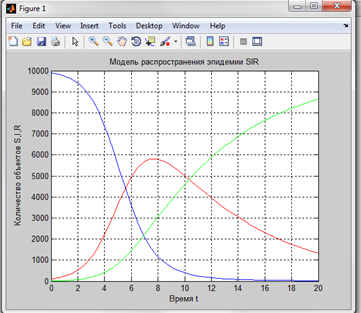 Где синим цветом - , красным - , зеленым - .